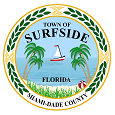 TOWN OF SURFSIDEPLANNING AND ZONING BOARD AND DESIGN REVIEW BOARD MEETING Town Hall Commission Chambers9293 Harding Ave., 2nd FloorSurfside, Florida 33154     JULY 30, 20157:00 PMAGENDA DESIGN REVIEW BOARDCALL TO ORDER  ROLL CALLAPPROVAL OF MINUTES: MAY 28, 2015DESIGN REVIEW BOARD APPLICATIONS:{Items 4-A thru 4-H are from the June 25, 2015 Planning and Zoning and Design Review Board meeting which was cancelled due to a lack of quorum}A. Request of the Owner of Property located at 9525 Carlyle Avenue The applicant is requesting to build a two story addition.B. Request of the Owner of Property located at 1025 88 Street The applicant is requesting to build a fence around the property.	C. Request of the Owner of Property located at 9180 Emerson Avenue The applicant is requesting to convert a garage. D. Request of the Owner of Property located at 9457 Harding Avenue The applicant is requesting to install a new sign. E. Request of the Owner of Property located at 9540 Harding Avenue The applicant is requesting to install a new sign.F. Request of the Owner of Property located at 901 88 Street The applicant is requesting to build a new single family residence.G. Request of the Owner of Property located at 700 88 Street The applicant is requesting to build a new single family residence. H. Request of the Owner of Property located at 9181 Abbott Avenue The applicant is requesting to build a new single family residence.I. Request of the Owner of Property located at 9373 Abbott Avenue The applicant is requesting to build an addition.J. Request of the Owner of Property located at 9549 Byron Avenue The applicant is requesting to convert a garage.K. Request of the Owner of Property located at 1413 Biscaya Drive The applicant is requesting to build a new single family residence.L. Request of the Owner of the Property located at 9364 Bay Drive The applicant is requesting to build a fence.M. Request of the Owner of the Property located at 9537 Harding AvenueThe applicant is requesting to install a permanent sign.N. Request of the Owner of the Property located at 9453 Harding AvenueThe applicant is requesting to install a permanent sign.      5.   ADJOURNMENT. PLANNING AND ZONING BOARD AGENDA     JULY 30, 20157:00 PMCALL TO ORDER  ROLL CALLAPPROVAL OF MINUTES: MAY 28, 2015 4.   ORDINANCES:AN ORDINANCE OF THE TOWN COMMISSION OF THE TOWN OF            SURFSIDE, FLORIDA AMENDING THE TOWN OF SURFSIDE CODE OF ORDINANCES BY AMENDING CHAPTER 90 ZONING; AMENDING SECTION 90-51 MAXIMUM FRONTAGE OF BUILDINGS; SPECIFICALLY AMENDING SECTION 90-51.1 CONTINOUS WALL FRONTAGE; PROVIDING FOR INCLUSION IN THE CODE; PROVIDING FOR SEVERABILITY; REPEALING ALL ORDINANCES OR PARTS OF ORDINANCES IN CONFLICT HEREWITH; AND PROVIDING FOR AN EFFECTIVE DATE.  AN ORDINANCE OF THE TOWN COMMISSION OF THE TOWN OF         SURFSIDE, FLORIDA AMENDING THE TOWN OF SURFSIDE CODE OF CORDINANCES BY AMENDING CHAPTER 90 ZONING TO IMPLEMENT THE CORRIDOR ANALYSIS PROPOSALS FOR THE AREA BETWEEN COLLINS AND HARDING AVENUES FROM 94TH STREET TO 88TH STREET; AMENDING SECTION 90-2 “DEFINITIONS”, AMENDING SECION 90-44 “MODIFICATIONS OF HEIGHT REGULATIONS”; AMENDING SECTION 90-44.2; AMENDING SECTION 90-45-SETBACKS; AMENDING SECTIONS 90-50 “ARCHITECTURE AND ROOF DECKS”; AMENDING SECTION 90-50.1 “ARCHITECTURE”; AMENDING SECTION 90-51 “MAXIMUM FRONTAGE OF BUILDINGS”; AMENDING SECTION 90-61 “PAVING IN FRONT AND REAR YARDS IN H31 AND H40 DISTRICTS” AMENDING SECTION 90-61.2; PROVIDING FOR INCLUSION IN THE CODE; PROVIDING FOR SEVERABILITY; REPEALING ALL ORDINANCES OR PARTS OF ORDINANCES IN CONFLICT HEREWITH; AND PROVIDING FOR AN EFFECTIVE DATE.      5.	DISCUSSION ITEMS:        A. Update on Parking	  B. Future Agenda Items        C. Joint Meeting 	  D. Suggested meeting dates for November and December	        1. November 19, 2015	        2. December 17, 20156.   ADJOURNMENT.THIS MEETING IS OPEN TO THE PUBLIC.  IN ACCORDANCE WITH THE AMERICANS WITH DISABILITIES ACT OF 1990, ALL PERSONS ARE DISABLED; WHO NEED SPECIAL ACCOMMODATIONS TO PARTICIPATE IN THIS MEETING BECAUSE OF THAT DISABILITY SHOULD CONTACT THE OFFICE OF THE TOWN CLERK AT 305-893-6511 EXT. 226 NO LATER THAN FOUR DAYS PRIOR TO SUCH PROCEEDING.  HEARING IMPAIRED PERSONS MAY CONTACT THE TDD LINE AT 305-893-7936. IN ACCORDANCE WITH THE PROVISIONS OF SECTION 286.0105, FLORIDA STATUTES, ANYONE WISHING TO APPEAL ANY DECISION MADE BY THE TOWN OF SURFSIDE COMMISSION, WITH RESPECT TO ANY MATTER CONSIDERED AT THIS MEETING OR HEARING, WILL NEED A RECORD OF THE PROCEEDINGS AND FOR SUCH PURPOSE, MAY NEED TO ENSURE THAT A VERBATIM RECORD OF THE PROCEEDINGS IS MADE WHICH RECORD SHALL INCLUDE THE TESTIMONY AND EVIDENCE UPON WHICH THE APPEAL IS TO BE BASED. AGENDA ITEMS MAY BE VIEWED AT THE OFFICE OF THE TOWN CLERK, TOWN OF SURFSIDE TOWN HALL, 9293 HARDING AVENUE.  ANYONE WISHING TO OBTAIN A COPY OF ANY AGENDA ITEM SHOULD CONTACT THE TOWN CLERK AT 305-861-4863.  TWO OR MORE MEMBERS OF TOWN COMMISSION OR OTHER TOWN BOARDS MAY ATTEND AND PARTICIPATE AT THIS MEETING. THESE MEETINGS MAY BE CONDUCTED BY MEANS OF OR IN CONJUNCTION WITH COMMUNICATIONS MEDIA TECHNOLOGY, SPECIFICALLY, A TELEPHONE CONFERENCE CALL.  THE LOCATION 9293 HARDING AVENUE, SURFSIDE, FL  33154, WHICH IS OPEN TO THE PUBLIC, SHALL SERVE AS AN ACCESS POINT FOR SUCH COMMUNICATION.  